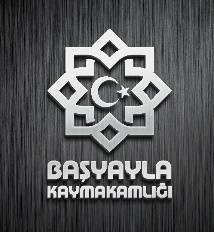 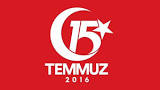 T.C.BAŞYAYLA KAYMAKAMLIĞI15 Temmuz 2017 Şehitlerini Anma, Demokrasi ve Milli Birlik Günü Programı11 Temmuz 2017 Salı	İlçemiz merkezindeki şehitliklerin ve şehit ailelerinin ziyaret edilmesi,	Yer: Kirazlıyayla Mahallesi, Yeni Mahalle	Saat: 14.0012 Temmuz 2017 Çarşamba	15 Temmuz Şehitleri Hatıra Ormanı olarak belirlenen yerde ağaç dikilmesi,	Yer: Başköy Mahallesi - Karamugar Mevkii	Saat : 10.0013 Temmuz 2017 Perşembe	İlçemiz B.Karapınar ve Üzümlü Köylerindeki şehitliklerin ve şehit ailelerinin ziyaret edilmesi,	Yer : B.Karapınar Köyü, Üzümlü Köyü	Saat: 10.0014 Temmuz 2017 Cuma	1-Şehitlerimiz için Hatm-i şerifleri duasının ve Mevlid-i Şerif okunması,	Yer: Merkez Camii	Saat: 12.00	2-Şehitlerimizin yakınları ve Gazi Aileleri onuruna yemek verilmesi,	Yer: Başyayla M.Akif Ersoy Ç.P.A.Lisesi	Saat: 14.00	15 Temmuz 2017 CumartesiMilli Birlik Yürüyüşü (Belediye konuk evinden demokrasi meydanına kadar)Başyayla 15 Temmuz Demokrasi Meydanında buluşma	3-İstiklal Marşı, Saygı Duruşu ve Şiirlerin Okunması,	Saat: 22.30	16 Temmuz 2017 Pazar	-İlçemizde tüm camilerde saat 00:13’de sala okunacak ve minarelerin ışığı sabah namazına kadar açık kalacaktır.	-Salanın okunmasıyla birlikte Başyayla 15 Temmuz demokrasi meydanında demokrasi nöbeti başlayacaktır.	-Halkımızın duygu ve düşüncelerini paylaşabilmesi için Başyayla 15 Temmuz demokrasi meydanına 15 Temmuz Anı Defteri konulacaktır.	-İlçemizdeki demokrasi nöbeti Sayın Cumhurbaşkanımızın belirlediği süre boyunca devam edilecektir.